健康生きがい学会第14回大会・第31回アドバイザー全国大会お申し込みは、お申し込みフォーム、Email、またはFAXにてお申し込みください。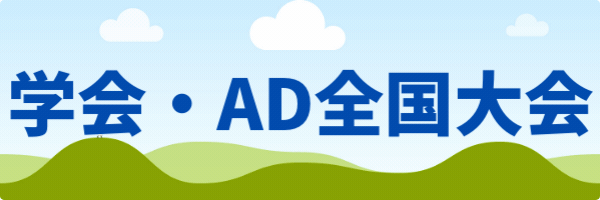 ●お申込みフォームは、財団HPサイドバナーの「学会・AD全国大会申込」　　　　　　　からアクセスしてお申し込みください（入力内容は以下の参加申込書と同様です）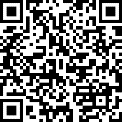 ●お申し込みフォームは、こちらのQRコードからもアクセスできます　　　●E-mailでお申込みの方は上記HPよりこの申込書をダウンロードしてメール添付して下さい●FAXでお申し込みの方は、以下にご記入の上、送信してください。参加申込書※会場参加の方は人数が多い分科会については調整させていただく場合があることをご承知おき下さい申込先：FAX　03-3818-3725 　Email：info@ikigai-zaidan.or.jp氏　名お住いの都道府県あなたは、健康生きがいづくりアドバイザーですか？あなたは、健康生きがいづくりアドバイザーですか？□アドバイザーである□アドバイザーではない所属協議会があればお書きください連絡先E-mail連絡先E-mail■健康生きがい学会第14回大会　（9：30～13：15）☟いずれかに☑を入れてください□会場参加　　□オンライン参加　　　□参加しません■健康生きがい学会第14回大会　（9：30～13：15）☟いずれかに☑を入れてください□会場参加　　□オンライン参加　　　□参加しません■健康生きがい学会第14回大会　（9：30～13：15）☟いずれかに☑を入れてください□会場参加　　□オンライン参加　　　□参加しません■健康生きがい学会第14回大会　（9：30～13：15）☟いずれかに☑を入れてください□会場参加　　□オンライン参加　　　□参加しません■健康生きがい学会第14回大会　（9：30～13：15）☟いずれかに☑を入れてください□会場参加　　□オンライン参加　　　□参加しません■健康生きがい学会第14回大会　（9：30～13：15）☟いずれかに☑を入れてください□会場参加　　□オンライン参加　　　□参加しません■健康生きがい学会第14回大会　（9：30～13：15）☟いずれかに☑を入れてください□会場参加　　□オンライン参加　　　□参加しません■分科会（10：45～11：30）　☟参加を希望する分科会の第１希望に１、第２希望に２、第３希望に３を入れてください■分科会（10：45～11：30）　☟参加を希望する分科会の第１希望に１、第２希望に２、第３希望に３を入れてください第１分科会　フレイル予防と健康生きがい第２分科会　在宅医療と健康生きがい第３分科会　ロボット・AIの活用と健康生きがい■分科会（11：45～12：30）　☟参加を希望する分科会の第１希望に１、第２希望に２を入れてください■分科会（11：45～12：30）　☟参加を希望する分科会の第１希望に１、第２希望に２を入れてください第４分科会　地域共生と健康生きがい第５分科会　人生１００年時代の学習と健康生きがい■第31回アドバイザー全国大会　（14：00～16：20）☟いずれかに☑を入れてください□会場参加　　□オンライン参加　　□参加しません■交流会（16：30～17：30）　　　　　　☟いずれかに☑を入れてください（参加費5,000円 当日会場にて徴収）　□参加します　　□参加しません